В.Д. Берестов «Хитрые грибы»Цели урока: ознакомить детей с произведением В. Берестова; отрабатывать навыки выразительного чтения; развивать память, речь, внимание; воспитывать бережное отношение к природе.Оборудование: карточки-иллюстрации с изображением различных грибов.Ход урока Проверка домашнего задания П. Постановка цели урока-	Сегодня на уроке мы совершим путешествие в лес.-	Какие природные богатства хранит в себе лес? Что полез
ного нам дает?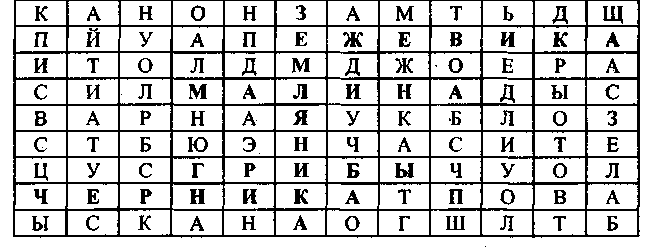 Что объединяет эти слова? (Растут в лесу.)А знаете ли вы, какой из этих даров леса не является растением?Чтобы об этом узнать, давайте откроем учебники и прочитаем.III.	Изучение нового материала1.	Первичное чтение.Читает подготовленный учащийся.2.	Беседа после чтения.Что нового для себя вы узнали из прочитанной статьи?Сколько видов грибов существует?Какие грибы вам известны?На какие две группы их можно разделить? (Съедобные и несъедобные.)Какие несъедобные грибы вам известны?А знаете ли вы, какой несъедобный гриб приносит пользу некоторым животным?А давайте мы сейчас посмотрим, насколько хорошо вы разбираетесь в грибах. Вы должны вспомнить, как называется гриб и отличить съедобный гриб от несъедобного.(Учитель показывает детям карточки с изображением различных грибов.)IV.	ФизкультминуткаV.	Закрепление нового материала1.	Подготовка к восприятию.Ребята, а в какое время года собирают грибы?Кто из вас любит собирать грибы?А знаете ли вы, как правильно нужно собирать грибы? (Если дети затрудняются ответить на этот вопрос, учитель рассказывает.)А сейчас писатель В. Берестов расскажет нам, как он ходил в лес собирать грибы.Первичное чтение.Беседа после чтения.Понравилось ли вам стихотворение?Какое настроение вызвало оно у вас? Почему?Какие строки стихотворения показались вам смешными? Почему?Где искал грибы автор? Найдите в тексте и прочитайте.С чем же автор перепугал грибы?Мог ли на самом деле автор перепугать грибы большой корзиной?Почему же он не нашел ни одного грибка?С какой интонацией надо читать это стихотворение?Какое настроение передает нам автор стихотворения?Прочитайте выразительно, передавая настроение.4. Выразительное повторное чтение.VI. Итог урокаКакие открытия вы сделали на сегодняшнем уроке? Что нового узнали?Какие названия съедобных грибов вы запомнили? Несъедобных?Как правильно нужно собирать грибы?Почему нужно соблюдать эти правила?Домашнее заданиеРазделить альбомный лист пополам, в левой части листа нарисовать три съедобных гриба, а в правой три несъедобных, подписать название.